О внесении изменений в решение Собрания депутатов Яльчикского муниципального округа от 20.12.2022 № 7/18-с «Об утверждении Реестра должностей муниципальной службы в Яльчикском муниципальном округе Чувашской Республики»Руководствуясь Законом Чувашской Республики от 05.10.2007 г. № 62 «О муниципальной службе в Чувашской Республике», Собрание депутатов Яльчикского муниципального округа Чувашской Республики р е ш и л о:1. Внести в решение Собрания депутатов Яльчикского муниципального округа от 20.12.2022 № 7/18-с «Об утверждении Реестра должностей муниципальной службы в Яльчикском муниципальном округе Чувашской Республики» следующие изменения:1.1. Приложение «Реестр должностей муниципальной службы в Яльчикском муниципальном округе Чувашской Республики» изложить в следующей редакции:«Приложение к решению Собрания депутатов Яльчикского муниципального округа от 21.03.2023 № 2/17-с  Реестр должностей муниципальной службыв Яльчикском муниципальном округе Чувашской Республики <*>--------------------------------<*> В соответствии с Законом Чувашской Республики от 05.10.2007 N 62 "О муниципальной службе в Чувашской Республике" допускается двойное наименование должности муниципальной службы в Чувашской Республике в том случае, если заместитель руководителя является руководителем иного органа местного самоуправления или руководителем структурного подразделения либо лицо, замещающее эту должность, является главным бухгалтером или его заместителем.<**> Первая цифра регистрационного номера (кода) обозначает порядковый номер раздела, вторая - должности, подразделенные по функциональным признакам (руководители - 1, специалисты - 2, обеспечивающие специалисты - 3), третья - группу должностей муниципальной службы (высшая - 1, главная - 2, ведущая - 3, старшая - 4, младшая - 5), четвертая и пятая - порядковый номер должности в группе должностей муниципальной службы.2. Настоящее решение вступает в силу со дня его официального опубликования в печатном издании «Вестник Яльчикского муниципального округа» и подлежит размещению на официальном сайте Яльчикского муниципального округа в сети «Интернет».Председатель Собрания депутатов Яльчикского муниципального округаЧувашской Республики                                                                                   В.В.СядуковГлава Яльчикского муниципальногоокруга Чувашской  Республики                                                                            Л.В.ЛевыйЧёваш РеспубликиЕлч.к муниципаллё округ.н депутатсен Пухёв.ЙЫШЁНУ2023 =?   Мартён 21-м.ш. № 2/17-с  Елч.к ял.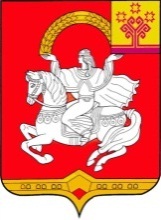        Чувашская  РеспубликаСобрание депутатов Яльчикского муниципального округаРЕШЕНИЕ       « 21 »   марта  2023 г. № 2/17-с  село ЯльчикиНаименование должностиНаименование должностиРегистрационныйномер (код)<**>Раздел I. Перечень должностей в администрации Яльчикского  муниципального округаРаздел I. Перечень должностей в администрации Яльчикского  муниципального округаРаздел I. Перечень должностей в администрации Яльчикского  муниципального округа1. Должности руководителей1. Должности руководителей1. Должности руководителейВысшая группа должностейВысшая группа должностейВысшая группа должностейГлава администрации Яльчикского муниципального округа Глава администрации Яльчикского муниципального округа     1-1-1-01   Главная группа должностейГлавная группа должностейГлавная группа должностейЗаместитель главы администрации Яльчикского муниципального округа  Заместитель главы администрации Яльчикского муниципального округа      1-1-2-01   Управляющий делами администрации Яльчикского муниципального округа  Управляющий делами администрации Яльчикского муниципального округа      1-1-2-02   Ведущая группа должностейВедущая группа должностейВедущая группа должностейНачальник   управления   администрации   Яльчикскогомуниципального округа                                                    Начальник   управления   администрации   Яльчикскогомуниципального округа                                                        1-1-3-01   Начальник территориального отдела администрации Яльчикского муниципального округаНачальник территориального отдела администрации Яльчикского муниципального округа    1-1-3-02Начальник отдела администрации Яльчикского муниципального округа   Начальник отдела администрации Яльчикского муниципального округа       1-1-3-03  2. Должности специалистов2. Должности специалистов2. Должности специалистовГлавная группа должностейГлавная группа должностейГлавная группа должностейНачальника отдела  в управлении администрации Яльчикского муниципального округа    1-2-2-01    1-2-2-01Ведущая группа должностейВедущая группа должностейВедущая группа должностейСоветник главы администрации муниципального округа по работе с молодежьюСоветник главы администрации муниципального округа по работе с молодежью   1-2-3-01Заместитель      начальника      отдела     администрацииЯльчикского муниципального округа                                   Заместитель      начальника      отдела     администрацииЯльчикского муниципального округа                                       1-2-3-02   Старшая группа должностейСтаршая группа должностейСтаршая группа должностейЗаведующий сектором                                      Заведующий сектором                                          1-2-4-01   Пресс-секретарь главы администрации  Яльчикского муниципального округаПресс-секретарь главы администрации  Яльчикского муниципального округа    1-2-4-02Главный специалист-эксперт                               Главный специалист-эксперт                                   1-2-4-03   Младшая группа должностейМладшая группа должностейМладшая группа должностейВедущий специалист-эксперт                               Ведущий специалист-эксперт                                   1-2-5-01   Специалист-эксперт                                       Специалист-эксперт                                           1-2-5-02   3. Должности обеспечивающих специалистов3. Должности обеспечивающих специалистов3. Должности обеспечивающих специалистовСтаршая группа должностейСтаршая группа должностейСтаршая группа должностейСтарший специалист 1 разряда                             Старший специалист 1 разряда                                 1-3-4-01   Старший специалист 2 разряда                             Старший специалист 2 разряда                                 1-3-4-02   Старший специалист 3 разряда                             Старший специалист 3 разряда                                 1-3-4-03   